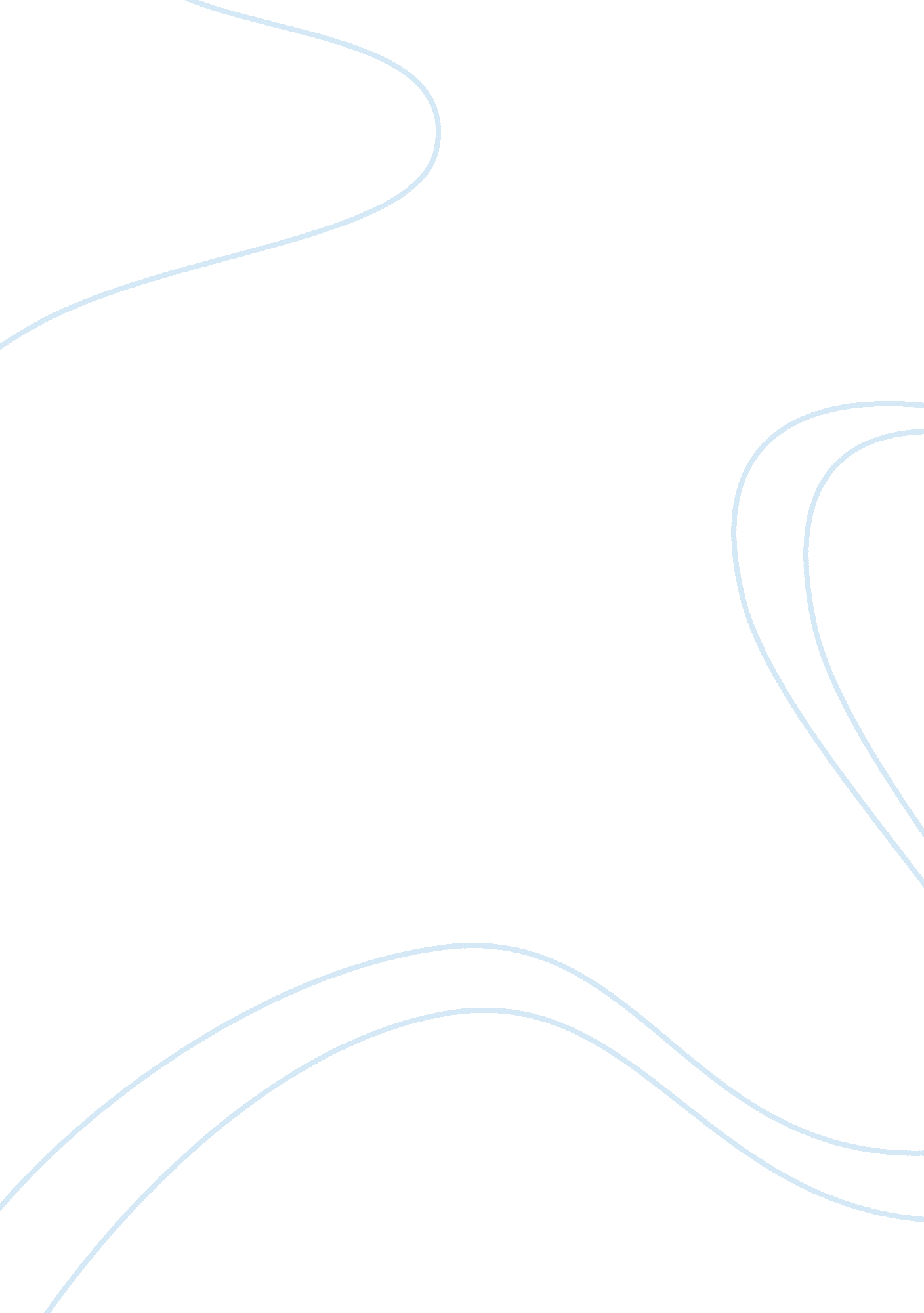 Brent staplesLiterature, Russian Literature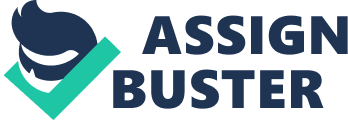 Brent Staples; Fight Against The Destiny Everyday millions of people; young and old, rich and poor are getting up with the sunshine glittering in their eyes and start in their days with different concerns, in different moods. Each of them is just living out their lives with the destiny that has been set for them. It is interesting how life starts differently for each of us. Some may be born rich, handsome or super intelligent, while the others may be born poor, disabled or as orphans. Some may say that it is an unfair world. " How can it be fair when it can be so different for everyone even from the beginning?" they say. Brent Staples was born poor. He spent his childhood in a dozen different little houses with his eight brothers and sisters, parented by an alcoholic father and a desperate mother. In his essays, he gives details about his life, especially about his childhood, which was a big struggle. In the essay " Living in Motion" he tells us how he had to fight against his cruel destiny every single day of his life. He had to watch out for people who were eager to fight with him in his peaceful little neighborhood full of friendly people. He couldn't have any intellectual father-son talks with his dad. He had to learn life through experience, everything the hard way. It was his destiny to be a black child in the 60's and to face obstacles in an environment that didn't provide many opportunities. His future was unknown, but it was somewhat predictable considering the environment he was in. His brother Blake chose to become a drug dealer to make his living, and was eventually murdered by one of his " clients". Although Brent Staples tried to persuade him to leave the town, Blake didn't take the good advice. (The Coroner's Photographs, 5) There are many people who share the same destiny with Brent Staples, seeking the answer for the question; " How do I fight against my destiny? How do I break out? " Brent Staples' life would be a very a good example of the answer to that question. Being a prizewinner author, Brent Staples usually writes about that answer, often using his personal experiences. For Brent Staples, time is what we make of it. It is " elastic." (Living In Motion, 11.) We don't have to be trapped within our destiny, because it is changeable. Unfortunately, Blake couldn't use his time efficiently. He was trapped within his unfortunate destiny, and just couldn't get out of it. But Brent Staples was always waiting for something; he didn't give up on life, or his struggle. He overcame all the difficulties and the disappointments he had. He was disappointed and beaten in almost every field. He couldn't find the girl that loved him as much as he did. Mattie responded to his love with pushing him onto her boyfriend who was on all fours, which Staples described as the " oldest trick."(The Perfect Father, 55.) His rebellion acts as a protester of the school board had to find an end with the tragic death of Courtney Smith, for which he was literally accused. (Come To Revolution, 156.) Although he couldn't deny the existence of fate, he stood up for what he wanted. He didn't seek a solution to his desperate need of money by selling drugs. He didn't accept the idea that he was not in control of his life, and that his life was going to be just like his " brothers' ". He wanted a better life and he knew that he needed to do something different, but he didn't know what that " something" was. He illustrates the times when he almost lost the war that he was in with his destiny. He started to steal money from his father and to lie to his mother about the source of the money he had. As a result, he became " what his father hated the most; a thief, and a liar." (Another Country, 78.) But life didn't give up on him, just like Brent Staples didn't give up on it for a long time. As he was about to surrender to his destiny, the divine justice responded to his struggle. Meeting Mr. Sparrow was the turning point of Brent Staples' life. He encouraged Brent Staples to apply for university, and made it possible for him to do so although the application period was over. Brent Staples tells us that in the fight against our destiny, we shouldn't give up at any time. There is always a way out, we just have to look for it. Because life will always be fair to those who want to better their lives and work hard. 